西勝國際股份有限公司職場多元化及性別平等本公司致力於提供員工具尊嚴、安全的工作環境，我們落實僱用多樣性、薪酬與升遷機會的公平性，確保員工不會因種族、性別、宗教信仰、年齡、政治立場及其他受適用法規保護的任何其他狀況而遭受歧視、騷擾或不平等的待遇。我們重視員工多元性，維護性別平等、建立友善職場，創造良好工作環境。 推動性別平等政策 推動友善職場，落實性別平權，公司依法設有產假、陪產檢假及陪產假、家庭照顧假等，與政府立案之托兒服務機構配合提供托兒照顧機制，員工維持工作與家庭平衡發展。女性多元化指標其他多元化指標薪酬平等公司設有「薪酬委員會」，以專業客觀之地位，就本公司董事及經理人之薪資報酬政策及制度予以評估，並提供員工具競爭力的薪酬及績效報酬，用透明平等的績效考核政策，將績效回饋予員工。人力資源獎項獲頒1111人力銀行2023幸福企業銀獎。指標類別2022年2022年2023年2023年指標類別人數百分比人數百分比女性員工5841%5338%女性主管118%129%指標類別指標類別百分比身心障礙人士身心障礙人士1.4%全體員工按年齡分群  <30歲5%全體員工按年齡分群  30-50歲65%全體員工按年齡分群  >50歲30%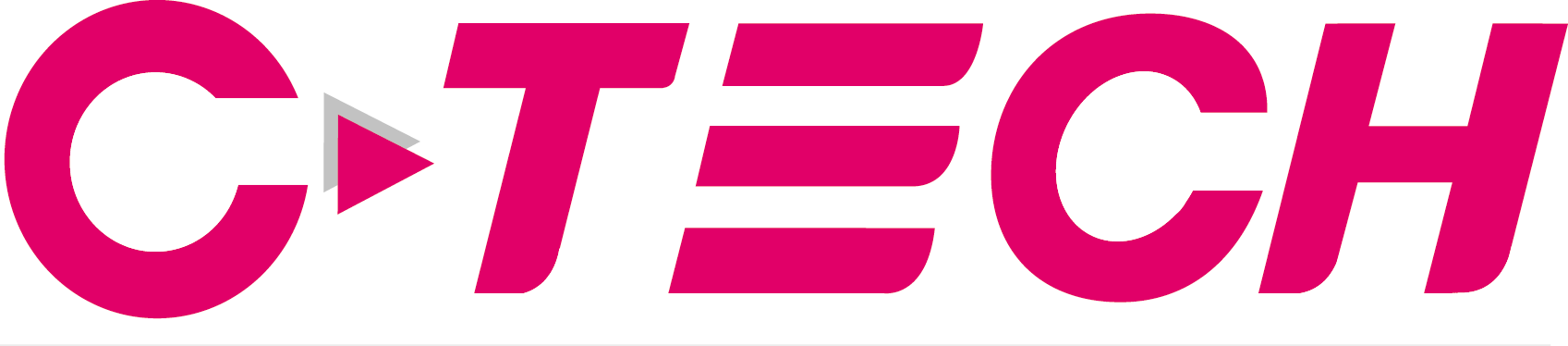 